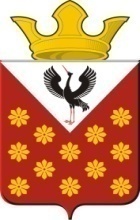 Свердловская областьБайкаловский районПостановление главы муниципального образованияКраснополянское сельское поселениеот  22 июня 2016 года  №  148с. КраснополянскоеОб   определении   мест   размещения   агитационныхи  информационных  материалов,   мест   проведения    встреч   кандидатов   в  депутаты    при    проведении   выборов депутатов   Государственной  Думы  Федерального Собрания  Российской Федерации,     Законодательного Собрания  Свердловской области,   Думы муниципального образования   Байкаловский муниципальный район            В соответствии с Федеральным Законом  «Об основных гарантиях избирательных прав  и права на участие в референдуме граждан  Российской Федерации  от 12.06.2006 года № 67-ФЗ,  Избирательным кодексом  Свердловской области  постановляю: Для размещения агитационных материалов кандидатов в депутаты Государственной  Думы  Федерального Собрания  Российской Федерации,     Законодательного Собрания  Свердловской области,   Думы муниципального образования   Байкаловский муниципальный район  следующие места:Для проведения  встреч кандидатов в депутаты  Государственной  Думы  Федерального Собрания  Российской Федерации,     Законодательного Собрания  Свердловской области,   Думы муниципального образования   Байкаловский муниципальный район  определить следующие места:    3. Настоящее Постановление опубликовать в соответствии с Уставом Краснополянского сельского поселения.      4. Контроль за исполнением настоящего Постановления оставляю за собой.Исполняющий обязанности главы  Краснополянского сельского  поселения                                                                              Л.А.Федотова №населенный пунктадресместо размещения1.с.Краснополянскоеул.Советская , 25у магазина2.д. Ларинаул. Центральная,24 у магазина2.с.Еланьул.Советская ,46у магазина3.д.Менщиковаул.Кайгородова ,38у магазина4.д.Ярул.Восточная ,17у магазина5.д.Игнатьеваул. Южная ,14у магазина6.с.Шадринкаул.им.Н.И.Лаптева, 8стенд Пожарного депо8.д. Береговаяул. Набережная,9ветеринарный  участок9д. Ларинаул. Восточная, 23у магазина10д. Лопаткина  ул. им. Н.Л. Чернова,29у магазина11д. Тихонова ул. Пионерская. 21у магазина12д. Шевелеваул. Трактовая.21у магазина13с.Чурманскоеул.Техническая, 16возле администрации14д. М-Койноваул. Калинина,3у магазина15д. Любинаул. Ленина, 14у магазина16д. Щербачихаул. Ленина,16у магазина№населенный пункт         адресместо проведения встреч1.с.Краснополянскоеул.Советская ,24Дом Культуры 2.с.Еланьул.Советская ,27Дом Культуры3.д.Ярул.Береговая, 1Дом Культуры4.с.Шадринкаул.им.Н.И.Лаптева,2Дом Культуры5.с.Чурманскоеул.Я Мамарина,48Дом Культуры6.д. Любина ул. Ленина, 5Библиотека